Что должен знать и уметь ребенок 4- 5 летДля того чтобы родители смогли проверить, владеет ли их ребенок базовыми знаниями для его возраста, им необходимо представлять, что должен знать и уметь ребенок 4 – 5 лет. Но также, необходимо помнить, что эти знания накладываются на базовые знания, которыми ребенок должен овладеть к 3-4 годам, об этом можно узнать в памятке.К пяти годам происходит значительный скачек в развитии ребенка. Отмечается активное развитие речи, памяти, внимания, мышления, мелкой моторики рук.МатематикаК 4-5 годам ребенок должен научиться считать в пределах первого десятка. Знать, как письменно обозначаются цифры от 1 до 5.Узнавать и называть основные геометрические фигуры (круг, квадрат, треугольник,  прямоугольник, шар, куб, цилиндр), их характерные отличия.Находить в окружающей обстановке предметы, похожие на знакомые фигуры.Хорошо, если ребенок умеет сравнивать предметы по величине (длине, высоте, ширине). Если малыш ещё не владеет этим умением, необходимо научить его этому, размещая предметы в порядке уменьшения или увеличения размера. Начните с трех предметов, доведя к пяти годам количество предметов до пяти.В этом возрасте ребенок должен научиться ориентироваться на листе бумаги, знать и понимать понятия «сверху», «снизу», «справа», «слева».Развитие речиК 4-5 годам ребенок должен уметь находить антонимы (слова, противоположные по значению) к заданным словам. Это умение отлично развивается в словесных играх.Научите ребенка образовывать обобщающие слова, например, шапка из меха- меховая шапка. А также, образовывать новые слова, например  сахар лежит где (в сахарнице).Изменять форму глагола, согласовывая с другими словами в предложении: (Я хочу гулять — Мы хотим гулять — Ты хочешь гулять — Вы хотите гулять — Он хочет гулять — Они хотят гулять).Ребенок должен уметь объяснить смысл услышанного предложения или небольшого текста и вычленить главную мысль.ВниманиеРебенок должен уметь находить предмет по контуру.Сравнивая две схожие картинки, находить пять-шесть отличий.Из пяти-шести картинок уметь находить две абсолютно одинаковые.Глядя на целую картинку, найти на ней место отдельного фрагмента. Хорошо тренирует это умение игра в кубики, пазлы.Находить общий признак у пяти предметов.Окружающий мирК 4-5годам ребенок должен знать имена и фамилии своих родителей, братьев и сестер.Знать части суток, уметь ориентироваться в них, а также рассказывать, чем он занимается в разное время суток.Понимать отличие строения  человека от строения животных, называть их части тела (руки - лапы, ногти - когти, волосы - шерсть).Различать овощи, фрукты и ягоды, знать какими они бывают, когда созревают.Малыш должен уметь объяснить, чем отличается сад от огорода.Различать деревья и кустарники. Узнавать деревья по коре и листьям. Знать условия, необходимые для роста и развития растений. Называть домашних и диких животных и их детёнышей.Называть, какие животные живут в жарких странах, а какие в холодных.Назвать какие бывают профессии,  чем занимаются люди этих профессий.Хорошо, если ребенок может рассказать о назначении служебных машин.Знать некоторые виды спорта.ПамятьВ этом возрасте начинает формироваться произвольное запоминание. Взрослым необходимо учить ребенка приемам запоминания. Для этого можно использовать игры для развития памяти.В 4-5 лет ребенок, глядя на картинку 30-60 секунд, должен запомнить 4-5 предметов, изображенных на ней.Учите ребенка запоминать пары предметов, используя ассоциативный способ запоминания, например: корзинка — ягодка; дерево — яблоко; курочка — цыпленок. Покажите сначала пары картинок, а потом по одной картинке из пары, вторую картинку ребенок должен вспомнить сам.Ребенок должен запомнить и воспроизвести количество предметов в пределах пяти, цвета пяти предметов. Рассматривая сюжетный рисунок, ребенок должен запомнить и воспроизвести как можно больше деталей.МышлениеК 4-5 годам ребенок должен уметь называть группу предметов обобщающим словом: овощи, фрукты, звери, птицы, одежда, посуда, мебель и т.д.Уметь находить в группе предметов лишний предмет, не относящийся к этой группе и объяснять свой выбор.Уметь находить предметы по описанию их признаков (придумывание и отгадывание загадок), находить общие признаки у 3-4 предметов.В этом возрасте ребенок должен научиться определять последовательность событий.Уметь решать несложные логические задачи.Проанализируйте, что знает и умеет ваш ребенок в 4-5 лет. С какими заданиями ваш малыш справляется с легкостью, а какие вызывают у него трудности. Может быть,  малыш не понял задание, или у него недостаточно знаний и умений. Уделите  развитию недостающих навыков больше внимания. Не следует перегружать ребенка. В этом возрасте он способен удерживать внимание 15-20 минут. И не забывайте хвалить  малыша.Что должен знать и уметь ребенок 4- 5 летК пяти годам происходит значительный скачек в развитии ребенка. Отмечается активное развитие речи, памяти, внимания, мышления, мелкой моторики рук.Познавательное развитие. ФЭМПК 4-5 годам ребенок должен научиться считать в пределах первого десятка. Знать, как письменно обозначаются цифры от 1 до 5.Узнавать и называть основные геометрические фигуры (круг, квадрат, треугольник, прямоугольник, шар, куб, цилиндр), их характерные отличия.Находить в окружающей обстановке предметы, похожие на знакомые фигуры.Хорошо, если ребенок умеет сравнивать предметы по величине (длине, высоте, ширине). Если малыш ещё не владеет этим умением, необходимо научить его этому, размещая предметы в порядке уменьшения или увеличения размера. В этом возрасте ребенок должен научиться ориентироваться на листе бумаги, знать и понимать понятия «сверху», «снизу», «справа», «слева».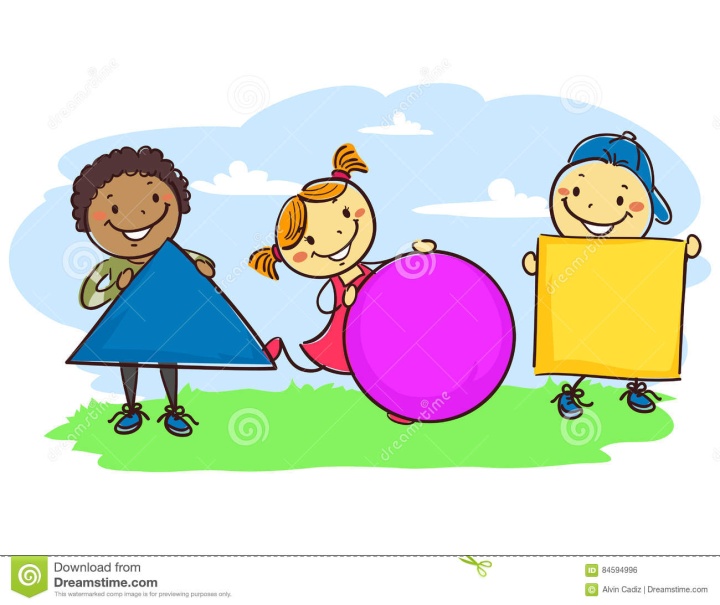 Речевое развитие. Развитие речиК 4-5 годам ребенок должен уметь находить антонимы (слова, противоположные по значению) к заданным словам. Это умение отлично развивается в словесных играх.Научите ребенка образовывать обобщающие слова, например, шапка из меха- меховая шапка. А также, образовывать новые слова, например,сахар лежит где (в сахарнице).Изменять форму глагола, согласовывая с другими словами в предложении: (Я хочу гулять — Мы хотим гулять — Ты хочешь гулять — Вы хотите гулять — Он хочет гулять — Они хотят гулять).Ребенок должен уметь объяснить смысл услышанного предложения или небольшого текста и вычленить главную мысль.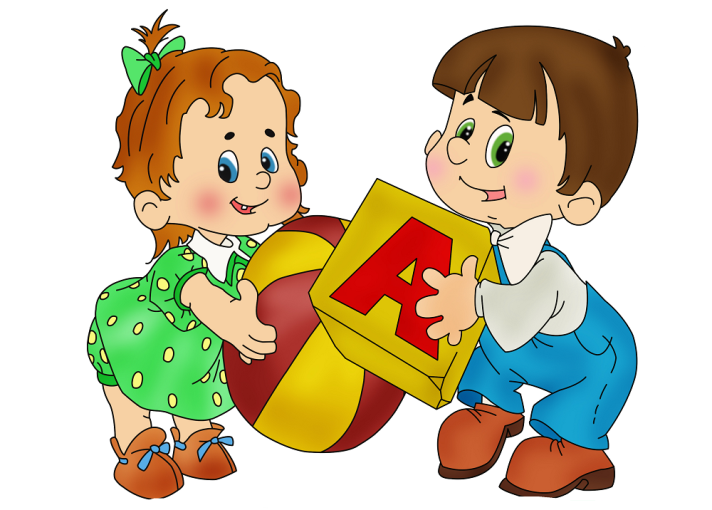 Внимание:Ребенок должен уметь находить предмет по контуру.Сравнивая две схожие картинки, находить пять-шесть отличий.Из пяти-шести картинок уметь находить две абсолютно одинаковые.Глядя на целую картинку, найти на ней место отдельного фрагмента. Хорошо тренирует это умение игра в кубики, пазлы.Находить общий признак у пяти предметов.Окружающий мир:К 4-5годам ребенок должен знать имена и фамилии своих родителей, братьев и сестер.Называть признаки времен года.Знать части суток, уметь ориентироваться в них, а также рассказывать, чем он занимается в разное время суток.Понимать отличие строения человека от строения животных, называть их части тела (руки - лапы, ногти - когти, волосы - шерсть).Различать овощи, фрукты и ягоды, знать какими они бывают, когда созревают.Малыш должен уметь объяснить, чем отличается сад от огорода.Различать деревья и кустарники. Узнавать деревья по коре и листьям. Знать условия, необходимые для роста и развития растений. Называть домашних и диких животных и их детёнышей.Называть, какие животные живут в жарких странах, а какие в холодных.Назвать какие бывают профессии, чем занимаются люди этих профессий.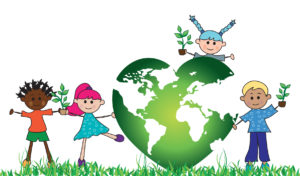 Хорошо, если ребенок может рассказать о назначении служебных машин.Память:В этом возрасте начинает формироваться произвольное запоминание. Взрослым необходимо учить ребенка приемам запоминания. Для этого можно использовать игры для развития памяти.В 4-5 лет ребенок, глядя на картинку 30-60 секунд, должен запомнить 4-5 предметов, изображенных на ней.Учите ребенка запоминать пары предметов, используя ассоциативный способ запоминания, например, корзинка — ягодка; дерево — яблоко; курочка — цыпленок. Покажите сначала пары картинок, а потом по одной картинке из пары, вторую картинку ребенок должен вспомнить сам.Ребенок должен запомнить и воспроизвести количество предметов в пределах пяти, цвета пяти предметов. Рассматривая сюжетный рисунок, ребенок должен запомнить и воспроизвести как можно больше деталей.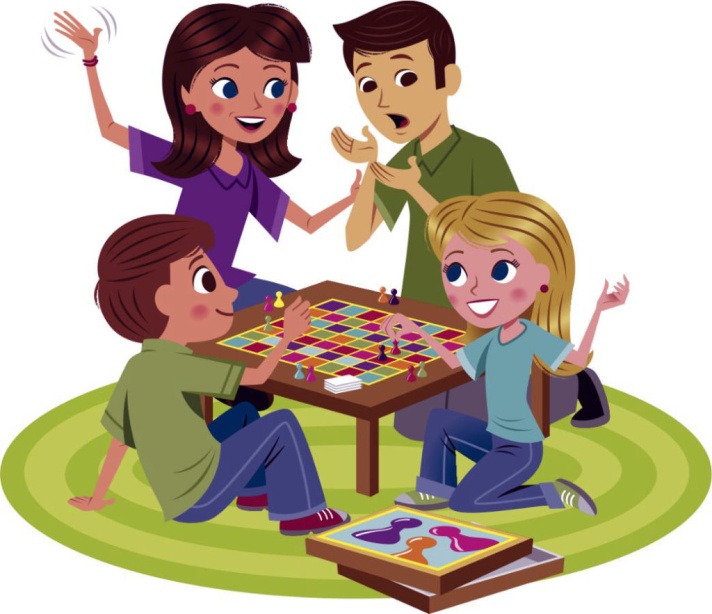 МышлениеК 4-5 годам ребенок должен уметь называть группу предметов обобщающим словом: овощи, фрукты, звери, птицы, одежда, посуда, мебель и т.д.Уметь находить предметы по описанию их признаков (придумывание и отгадывание загадок), находить общие признаки у 3-4 предметов.Уметь находить в группе предметов лишний предмет, не относящийся к этой группе и объяснять свой выбор.В этом возрасте ребенок должен научиться определять последовательность событий.Уметь решать несложные логические задачи.Проанализируйте, что знает и умеет ваш ребенок в 4-5 лет. С какими заданиями ваш малыш справляется с легкостью, а какие вызывают у него трудности. Может быть, малыш не понял задание, или у него недостаточно знаний и умений. Уделите развитию недостающих навыков больше внимания. Не следует перегружать ребенка. В этом возрасте он способен удерживать внимание 15-20 минут. И не забывайте хвалить малыша. 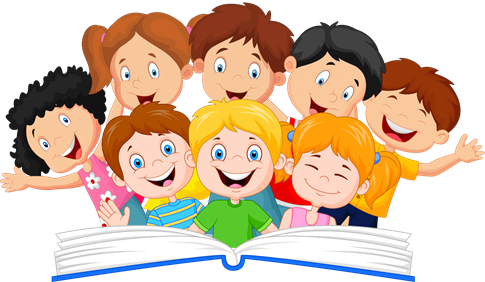 МУНИЦИПАЛЬНОЕ БЮДЖЕТНОЕ ОБРАЗОВАТЕЛЬНОЕ УЧРЕЖДЕНИЕ ДЕТСКИЙ САД № 35 С.АЧАН АМУРСКОГО МУНИЦИПАЛЬНОГО РАЙОНА ХАБАРОВСКОГО КРАЯ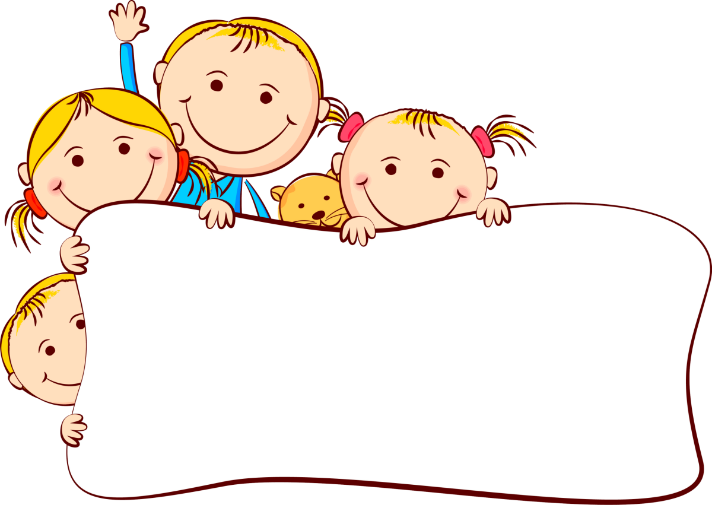 «Главный смысл и цель семейной жизни — воспитание детей. Главная школа воспитания детей — это взаимоотношения отца и матери»Сухомлинский В. А.Автор: Киле Надежда ВячеславовнаВоспитатель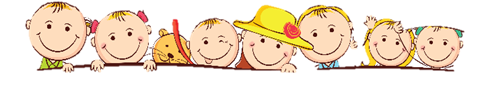 